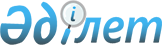 О внесении изменений и дополнений в приказ Министра сельского хозяйства Республики Казахстан от 6 мая 2015 года № 19-1/422 "Об утверждении стандартов государственных услуг в области регулирования использования водного фонда"
					
			Утративший силу
			
			
		
					Приказ Заместителя Премьер-Министра Республики Казахстан - Министра сельского хозяйства Республики Казахстан от 15 марта 2017 года № 127. Зарегистрирован в Министерстве юстиции Республики Казахстан 27 июля 2017 года № 15391. Утратил силу приказом Министра экологии, геологии и природных ресурсов Республики Казахстан от 16 ноября 2020 года № 286.
      Сноска. Утратил силу приказом Министра экологии, геологии и природных ресурсов РК от 16.11.2020 № 286 (вводится в действие по истечении десяти календарных дней после дня его первого официального опубликования).
      ПРИКАЗЫВАЮ:
      1. Внести в приказ Министра сельского хозяйства Республики Казахстан от 6 мая 2015 года № 19-1/422 "Об утверждении стандартов государственных услуг в области регулирования использования водного фонда" (зарегистрированный в Реестре государственной регистрации нормативных правовых актов № 11765, опубликованный 7 сентября 2015 года в информационно-правовой системе "Әділет") следующие изменения и дополнения: 
      подпункт 2) пункта 1 изложить в следующей редакции:
      "2) стандарт государственной услуги "Согласование размещения предприятий и других сооружений, а также условий производства строительных и других работ на водных объектах, водоохранных зонах и полосах", согласно приложению 2 к настоящему приказу;";
      подпункты 3), 5) и 7) пункта 1 исключить;
      подпункт 6) пункта 1 изложить в следующей редакции:
      "6) стандарт государственной услуги "Разрешение на специальное водопользование", согласно приложению 6 к настоящему приказу;";
      в стандарте государственной услуги "Выдача разрешения на использование подземных вод питьевого качества для целей, не связанных с питьевым и хозяйственно-бытовым водоснабжением на территориях, где отсутствуют поверхностные водные объекты, но имеются достаточные запасы подземных вод питьевого качества", утвержденном указанным приказом: 
      пункт 6 изложить в следующей редакции:
      "6. Результат оказания государственной услуги – письмо о разрешении на использование подземных вод питьевого качества для целей, не связанных с питьевым и хозяйственно-бытовым водоснабжением на территориях, где отсутствуют поверхностные водные объекты, но имеются достаточные запасы подземных вод питьевого качества либо мотивированный ответ об отказе по основаниям, предусмотренным пунктом 9-1 настоящего стандарта государственной услуги.
      Форма предоставления результата оказания государственной услуги: бумажная.";
      пункт 8 изложить в следующей редакции:
      "8. График работы услугодателя – с понедельника по пятницу включительно с 9.00 часов до 18.00 часов с перерывом на обед с 13.00 часов до 14.00 часов, кроме выходных и праздничных дней, согласно трудовому законодательству Республики Казахстан и статьи 5 Закона Республики Казахстан от 13 декабря 2001 года "О праздниках в Республике Казахстан".
      Прием заявления и выдача результата оказания государственной услуги осуществляется с 9-00 до 17-30 часов с перерывом на обед с 13-00 до 14-00 часов.
      В случаях представления услугополучателем неполного пакета документов, согласно перечню, предусмотренному стандартом государственной услуги, и (или) документов с истекшим сроком действия услугодатель отказывает в приеме заявления. 
      Государственная услуга оказывается в порядке очереди, без предварительной записи и ускоренного обслуживания.";
      дополнить пунктом 9-1 следующего содержания:
      "9-1. Основаниями для отказа в оказании государственной услуги являются:
      1) установление недостоверности документов, представленных услугополучателем для получения государственной услуги, и (или) данных (сведений), содержащихся в них;
      2) отрицательный ответ уполномоченных государственных органов, указанных в пункте 6 статьи 90 Водного Кодекса Республики Казахстан от 9 июля 2003 года;
      3) в отношении услугополучателя имеется вступившее в законную силу решение (приговор) суда о запрещении деятельности или отдельных видов деятельности, требующих получения государственной услуги;
      4) в отношении услугополучателя имеется вступившее в законную силу решение суда, на основании которого услугополучатель лишен специального права, связанного с получением государственной услуги."; 
      в стандарте государственной услуги "Согласование размещения и ввода в эксплуатацию предприятий и других сооружений, влияющих на состояние вод, а также условий производства строительных и других работ на водных объектах, водоохранных зонах и полосах", утвержденном указанным приказом:
      заголовок стандарта государственной услуги изложить в следующей редакции:
      "Стандарт государственной услуги "Согласование размещения предприятий и других сооружений, а также условий производства строительных и других работ на водных объектах, водоохранных зонах и полосах";
      пункт 1 изложить в следующей редакции:
      "1. Государственная услуга "Согласование размещения предприятий и других сооружений, а также условий производства строительных и других работ на водных объектах, водоохранных зонах и полосах" (далее – государственная услуга).";
      пункт 6 изложить в следующей редакции:
      "6. Результат оказания государственной услуги – письмо о согласовании размещения предприятий и других сооружений, а также условий производства строительных и других работ на водных объектах, водоохранных зонах и полосах либо мотивированный ответ об отказе по основаниям, предусмотренным пунктом 9-1 настоящего стандарта государственной услуги.
      Форма предоставления результата оказания государственной услуги: электронная и (или) бумажная.
      В случае обращения услугополучателя за результатом оказания государственной услуги на бумажном носителе, результат оказания государственной услуги оформляется в электронной форме, распечатывается и заверяется печатью и подписью уполномоченного лица услугодателя.
      На портале результат оказания государственной услуги направляется и хранится в "личном кабинете" услугополучателя в форме электронного документа, подписанного электронной цифровой подписью (далее – ЭЦП) уполномоченного лица услугодателя.";
      пункты 8 и 9 изложить в следующей редакции:
      "8. График работы:
      1) услугодателя – с понедельника по пятницу включительно с 09.00 часов до 18.30 часов с перерывом на обед с 13.00 часов до 14.30 часов, кроме выходных и праздничных дней, согласно трудовому законодательству Республики Казахстан и статьи 5 Закона Республики Казахстан от 13 декабря 2001 года "О праздниках в Республике Казахстан" (далее – Закон).
      Прием заявления и выдача результата оказания государственной услуги – с 9.00 до 17.30 часов с перерывом на обед с 13.00 до 14.30 часов.
      В случаях представления услугополучателем неполного пакета документов, согласно перечню, предусмотренному стандартом государственной услуги, и (или) документов с истекшим сроком действия услугодатель отказывает в приеме заявления. 
      Государственная услуга оказывается в порядке очереди, без предварительной записи и ускоренного обслуживания;
      2) портала – круглосуточно, за исключением перерывов, связанных с проведением технических работ (при обращении услугополучателя после окончания рабочего времени, в выходные и праздничные дни, согласно трудовому законодательству Республики Казахстан и статьи 5 Закона, прием заявления и выдача результата оказания государственной услуги осуществляется следующим рабочим днем).
      9. Перечень документов, необходимых для оказания государственной услуги при обращении услугополучателя (либо его представителя по доверенности):
      1) к услугодателю:
      для согласования размещения предприятий и других сооружений, а также условий производства строительных и других работ на водных объектах, водоохранных зонах и полосах при строительстве объектов, в том числе в черте населенного пункта:
      заявление по форме, согласно приложению к настоящему стандарту государственной услуги;
      копия решения местного исполнительного органа области, города республиканского значения, столицы, района, города областного значения о предоставлении права на земельный участок;
      копия генерального плана объекта;
      в случае расширения, модернизации, технического перевооружения, реконструкции, реставрации, капитального ремонта существующих объектов (зданий, сооружений и их комплексов, коммуникаций), монтажа (демонтажа), связанного с ними технологического и инженерного оборудования, а также осуществления работ по консервации строительства незавершенных объектов и постутилизации объектов, выработавших свой ресурс по проектной (проектно-сметной) документации дополнительно представляются: 
      копия технических условий, либо договора на водоснабжение – при отсутствии собственного водозабора;
      копия договора на вывоз стоков – при отсутствии организованной централизованной канализации, иной системы отвода и очистки загрязненных сточных вод;
      для согласования размещения предприятий и других сооружений, а также условий производства строительных и других работ на водных объектах, водоохранных зонах и полосах без проектной (проектно-сметной) документации либо по эскизам (эскизным проектам):
      заявление по форме, согласно приложению к настоящему стандарту государственной услуги;
      копия решения местного исполнительного органа области, города республиканского значения, столицы, района, города областного значения о предоставлении права на земельный участок;
      копия эскиза (эскизного проекта) или пояснительная записка с описанием планируемой деятельности;
      для согласования условий производства работ на водных объектах, водоохранных зонах и полосах, не связанных со строительной деятельностью:
      заявление по форме, согласно приложению к настоящему стандарту государственной услуги;
      копия решения местного исполнительного органа области, города республиканского значения, столицы, района, города областного значения о предоставлении права на земельный участок;
      пояснительная записка с описанием планируемой деятельности;
      в зависимости от планируемой деятельности – копия проектных документов на проведение работ по добыче полезных ископаемых, научных рекомендаций на проведение рыбоводных и мелиоративно-технических мероприятий, материалов лесоустройства;
      2) на портал:
      для согласования размещения предприятий и других сооружений, а также условий производства строительных и других работ на водных объектах, водоохранных зонах и полосах при строительстве объектов, в том числе в черте населенного пункта:
      заявление в форме электронного документа, удостоверенного ЭЦП услугополучателя, согласно приложению к настоящему стандарту государственной услуги;
      электронная копия решения местного исполнительного органа области, города республиканского значения, столицы, района, города областного значения о предоставлении права на земельный участок;
      электронная копия генерального плана объекта;
      в случае расширения, модернизации, технического перевооружения, реконструкции, реставрации, капитального ремонта существующих объектов (зданий, сооружений и их комплексов, коммуникаций), монтажа (демонтажа), связанного с ними технологического и инженерного оборудования, а также осуществления работ по консервации строительства незавершенных объектов и постутилизации объектов, выработавших свой ресурс по проектной (проектно-сметной) документации дополнительно представляются: 
      электронная копия технических условий, либо договора на водоснабжение – при отсутствии собственного водозабора;
      электронная копия договора на вывоз стоков – при отсутствии организованной централизованной канализации, иной системы отвода и очистки загрязненных сточных вод;
      для согласования размещения предприятий и других сооружений, а также условий производства строительных и других работ на водных объектах, водоохранных зонах и полосах без проектной (проектно-сметной) документации либо по эскизам (эскизным проектам):
      заявление в форме электронного документа, удостоверенного ЭЦП услугополучателя, согласно приложению к настоящему стандарту государственной услуги;
      электронная копия решения местного исполнительного органа области, города республиканского значения, столицы, района, города областного значения о предоставлении права на земельный участок;
      электронная копия эскиза (эскизного проекта) или пояснительная записка с описанием планируемой деятельности;
      для согласования условий производства работ на водных объектах, водоохранных зонах и полосах, не связанных со строительной деятельностью:
      заявление в форме электронного документа, удостоверенного ЭЦП услугополучателя, согласно приложению к настоящему стандарту государственной услуги;
      электронная копия решения местного исполнительного органа области, города республиканского значения, столицы, района, города областного значения о предоставлении права на земельный участок;
      электронная копия пояснительная записка с описанием планируемой деятельности;
      в зависимости от планируемой деятельности – электронная копия проектных документов на проведение работ по добыче полезных ископаемых, научных рекомендаций на проведение рыбоводных и мелиоративно-технических мероприятий, материалов лесоустройства.
      Сведения о документе, удостоверяющем личность физического лица, о государственной регистрации (перерегистрации) юридического лица, о регистрации индивидуального предпринимателя либо о начале деятельности в качестве индивидуального предпринимателя, документе подтверждающем право собственности на недвижимость, разрешении на специальное водопользование, лицензии на проектную деятельность услугодатель получает из соответствующих государственных информационных систем через шлюз "электронного правительства".
      Услугодатель получает согласие услугополучателя на использование сведений, составляющих охраняемую законом тайну, содержащихся в информационных системах, при оказании государственных услуг, если иное не предусмотрено законами Республики Казахстан.
      При подаче услугополучателем всех необходимых документов:
      услугодателям (нарочно либо посредством почтовой связи) – подтверждением принятия заявления на бумажном носителе является отметка на его копии о регистрации в канцелярии услугодателей с указанием даты и времени приема пакета документов;
      через портал – в "личном кабинете" услугополучателя отображается статус о принятии запроса для оказания государственной услуги с указанием даты получения результата государственной услуги.";
      дополнить пунктом 9-1 следующего содержания:
      "9-1. Основаниями для отказа в оказании государственной услуги являются:
      1) установление недостоверности документов, представленных услугополучателем для получения государственной услуги, и (или) данных (сведений), содержащихся в них;
      2) несоответствие услугополучателя и (или) представленных данных и сведений, необходимых для оказания государственной услуги требованиям, установленным пунктами 1 и 2 статьи 88, пунктами 1 и 2 статьи 125 Водного кодекса Республики Казахстан от 9 июля 2003 года;
      3) в отношении услугополучателя имеется вступившее в законную силу решение (приговор) суда о запрещении деятельности или отдельных видов деятельности, требующих получения государственной услуги;
      4) в отношении услугополучателя имеется вступившее в законную силу решение суда, на основании которого услугополучатель лишен специального права, связанного с получением государственной услуги."; 
      приложение к стандарту государственной услуги "Согласование размещения и ввода в эксплуатацию предприятий и других сооружений, влияющих на состояние вод, а также условий производства строительных и других работ на водных объектах, водоохранных зонах и полосах" изложить, согласно приложению 1 к настоящему приказу.
      в стандарте государственной услуги "Согласование удельных норм водопотребления и водоотведения", утвержденном указанным приказом:
      пункт 6 изложить в следующей редакции:
      "6. Результат оказания государственной услуги – письмо о согласовании удельных норм водопотребления и водоотведения либо мотивированный ответ об отказе по основаниям, предусмотренным пунктом 9-1 настоящего стандарта государственной услуги.
      Форма предоставления результата оказания государственной услуги: электронная и (или) бумажная.
      В случае обращения услугополучателя за результатом оказания государственной услуги на бумажном носителе, результат оказания государственной услуги оформляется в электронной форме, распечатывается и заверяется печатью и подписью уполномоченного лица услугодателя.
      На портале результат оказания государственной услуги направляется и хранится в "личном кабинете" услугополучателя в форме электронного документа, подписанного электронной цифровой подписью (далее – ЭЦП) уполномоченного лица услугодателя.";
      пункты 8 и 9 изложить в следующей редакции:
      "8. График работы:
      1) услугодателя – с понедельника по пятницу включительно с 09.00 часов до 18.30 часов с перерывом на обед с 13.00 часов до 14.30 часов, кроме выходных и праздничных дней, согласно трудовому законодательству Республики Казахстан и статьи 5 Закона Республики Казахстан от 13 декабря 2001 года "О праздниках в Республике Казахстан" (далее – Закон).
      В случаях представления услугополучателем неполного пакета документов, согласно перечню, предусмотренному стандартом государственной услуги, и (или) документов с истекшим сроком действия услугодатель отказывает в приеме заявления. 
      Прием заявления и выдача результата оказания государственной услуги – с 9.00 до 17.30 часов с перерывом на обед с 13.00 до 14.30 часов;
      2) портала – круглосуточно, за исключением перерывов, связанных с проведением технических работ (при обращении услугополучателя после окончания рабочего времени, в выходные и праздничные дни, согласно трудовому законодательству Республики Казахстан и статьи 5 Закона, прием заявления и выдача результата оказания государственной услуги осуществляется следующим рабочим днем).
      9. Перечень документов, необходимых для оказания государственной услуги при обращении услугополучателя (либо его представителя по доверенности):
      1) к услугодателю:
      заявление по форме, согласно приложению 1 к настоящему стандарту государственной услуги;
      данные по ежегодному анализу организации учета расхода воды, потерь воды в транспортирующих сетях, точках потребления воды и возможности сокращения объемов изъятия воды из водных объектов;
      расчет удельных норм водопотребления и водоотведения;
      удельные нормы водопотребления и водоотведения, согласно приложениям 2, 3, 4, 5, 6 и 7 к настоящему стандарту государственной услуги;
      2) на портал:
      заявление в форме электронного документа, удостоверенного ЭЦП услугополучателя, согласно приложению 1 к настоящему стандарту государственной услуги;
      электронная копия данных по ежегодному анализу организации учета расхода воды, потерь воды в транспортирующих сетях, точках потребления воды и возможности сокращения объемов изъятия воды из водных объектов;
      электронная копия расчета удельных норм водопотребления и водоотведения;
      электронные копии удельных норм водопотребления и водоотведения, согласно приложениям 2, 3, 4, 5, 6 и 7 к настоящему стандарту государственной услуги.
      Сведения о документе, удостоверяющем личность физического лица, о государственной регистрации (перерегистрации) юридического лица, о регистрации индивидуального предпринимателя либо о начале деятельности в качестве индивидуального предпринимателя, услугодатель получает из соответствующих государственных информационных систем через шлюз "электронного правительства".
      Услугодатель получает согласие услугополучателя на использование сведений, составляющих охраняемую законом тайну, содержащихся в информационных системах, при оказании государственных услуг, если иное не предусмотрено законами Республики Казахстан.
      При подаче услугополучателем всех необходимых документов:
      услугодателям (нарочно либо посредством почтовой связи) – подтверждением принятия заявления на бумажном носителе является отметка на его копии о регистрации в канцелярии услугодателей с указанием даты и времени приема пакета документов;
      через портал – в "личном кабинете" услугополучателя отображается статус о принятии запроса для оказания государственной услуги с указанием даты получения результата государственной услуги.";
      дополнить пунктом 9-1 следующего содержания:
      "9-1. Основаниями для отказа в оказании государственной услуги являются:
      1) установление недостоверности документов, представленных услугополучателем для получения государственной услуги, и (или) данных (сведений), содержащихся в них;
      2) несоответствие услугополучателя и (или) представленных материалов, данных и сведений, необходимых для оказания государственной услуги, требованиям, установленным статьей 86 Водного кодекса Республики Казахстан от 9 июля 2003 года и Методикой по разработке удельных норм водопотребления и водоотведения, утвержденной приказом Заместителя Премьер-Министра Республики Казахстан – Министра сельского хозяйства Республики Казахстан от 30 декабря 2016 года № 545 (зарегистрированный в Реестре государственной регистрации нормативных правовых актов № 14827);
      3) в отношении услугополучателя имеется вступившее в законную силу решение (приговор) суда о запрещении деятельности или отдельных видов деятельности, требующих получения государственной услуги;
      4) в отношении услугополучателя имеется вступившее в законную силу решение суда, на основании которого услугополучатель лишен специального права, связанного с получением государственной услуги.";
      приложение 1 к стандарту государственной услуги "Согласование удельных норм водопотребления и водоотведения" изложить, согласно приложению 2 к настоящему приказу."; 
      заголовок приложения 2 к стандарту государственной услуги "Согласование удельных норм водопотребления и водоотведения" изложить в следующей редакции:
      "Удельные нормы водопотребления на единицу продукции для различных отраслей промышленности";
      заголовок приложения 3 к стандарту государственной услуги "Согласование удельных норм водопотребления и водоотведения" изложить в следующей редакции:
      "Удельные нормы водоотведения на единицу продукции для различных отраслей промышленности";
      приложение 4 к стандарту государственной услуги "Согласование удельных норм водопотребления и водоотведения" исключить;
      приложение 5 к стандарту государственной услуги "Согласование удельных норм водопотребления и водоотведения" изложить, согласно приложению 3 к настоящему приказу.";
      заголовок приложения 6 к стандарту государственной услуги "Согласование удельных норм водопотребления и водоотведения" изложить в следующей редакции:
      "Удельные нормы водопотребления и водоотведения при лиманном орошении";
      заголовок приложения 7 к стандарту государственной услуги "Согласование удельных норм водопотребления и водоотведения" изложить в следующей редакции:
      "Удельные нормы водопотребления для водопоя скота при обводнении пастбищ";
      в стандарте государственной услуги "Сброс промышленных, коммунально-бытовых, дренажных и других сточных вод в поверхностные водные объекты, водохозяйственные сооружения или рельеф местности", утвержденном указанным приказом:
      заголовок стандарта государственной услуги изложить в следующей редакции:
      "Стандарт государственной услуги "Разрешение на специальное водопользование";
      пункт 1 изложить в следующей редакции:
      "1. Государственная услуга "Разрешение на специальное водопользование" (далее – государственная услуга).";
      пункт 6 изложить в следующей редакции:
      "6. Результат оказания государственной услуги – разрешение на специальное водопользование, по форме, утвержденной приказом Министра сельского хозяйства Республики Казахстан от 30 ноября 2015 года № 19-1/1051 (зарегистрированный в Реестре государственной регистрации нормативных правовых актов за № 12626), переоформление разрешения, продление разрешения, дубликат разрешения либо мотивированный ответ об отказе по основаниям, предусмотренным пунктом 9-1 настоящего стандарта государственной услуги. 
      Форма предоставления результата оказания государственной услуги: электронная и (или) бумажная. 
      В случае обращения услугополучателя за результатом оказания государственной услуги на бумажном носителе, результат оказания государственной услуги оформляется в электронной форме, распечатывается и заверяется печатью и подписью уполномоченного лица услугодателя.
      На портале результат оказания государственной услуги направляется и хранится в "личном кабинете" услугополучателя в форме электронного документа, подписанного электронной цифровой подписью (далее – ЭЦП) уполномоченного лица услугодателя.";
      пункты 8 и 9 изложить в следующей редакции:
      "8. График работы:
      1) услугодателя – с понедельника по пятницу включительно с 09.00 часов до 18.30 часов с перерывом на обед с 13.00 часов до 14.30 часов, кроме выходных и праздничных дней, согласно трудовому законодательству Республики Казахстан и статьи 5 Закона Республики Казахстан от 13 декабря 2001 года "О праздниках в Республике Казахстан" (далее – Закон).
      Прием заявления и выдача результата оказания государственной услуги – с 9.00 до 17.30 часов с перерывом на обед с 13.00 до 14.30 часов.
      Государственная услуга оказывается в порядке очереди, без предварительной записи и ускоренного обслуживания;
      2) портала – круглосуточно, за исключением перерывов, связанных с проведением технических работ (при обращении услугополучателя после окончания рабочего времени, в выходные и праздничные дни, согласно трудовому законодательству Республики Казахстан и статьи 5 Закона, прием заявления и выдача результата оказания государственной услуги осуществляется следующим рабочим днем). 
      9. Перечень документов, необходимых для оказания государственной услуги при обращении услугополучателя (либо его представителя по доверенности):
      1) к услугодателю:
      для получения разрешения на сброс промышленных, хозяйственно-бытовых, дренажных и других сточных вод в поверхностные водные объекты, водохозяйственные сооружения или рельеф местности:
      заявление о выдаче разрешения на специальное водопользование по форме, согласно приложению 1 к настоящему стандарту государственной услуги;
      копия паспорта водохозяйственного сооружения, гидромелиоративных систем или устройств;
      расчеты по обоснованию объемов водопотребления и водоотведения для физических и юридических лиц, осуществляющих изъятие водных ресурсов для водоподготовки и (или) доставки водопотребителям для питьевых нужд, деятельность по регулированию поверхностного стока при помощи подпорных гидротехнических сооружений, использование водных объектов без изъятия из них водных ресурсов;
      для переоформления, продления и получения дубликата (в случае если разрешение было выдано в бумажной форме) разрешения:
      заявление по форме, согласно приложению 2 к настоящему стандарту государственной услуги;
      для получения разрешения на использование из части недр хозяйственно-питьевых и производственно-технических подземных вод с лимитами изъятия от пятидесяти до двух тысяч кубических метров в сутки:
      заявление о выдаче разрешения на специальное водопользование по форме, согласно приложению 1 к настоящему стандарту государственной услуги;
      копия паспорта водохозяйственного сооружения;
      расчеты по обоснованию объемов водопотребления и водоотведения для физических и юридических лиц, осуществляющих изъятие водных ресурсов для водоподготовки и (или) доставки водопотребителям для питьевых нужд, деятельность по регулированию поверхностного стока при помощи подпорных гидротехнических сооружений, использование водных объектов без изъятия из них водных ресурсов;
      для переоформления, продления и получения дубликата (в случае если разрешение было выдано в бумажной форме) разрешения:
      заявление по форме, согласно приложению 2 к настоящему стандарту государственной услуги;
      для получения разрешения на забор и (или) использование поверхностных вод с применением сооружений или технических устройств, указанных в пункте 1 статьи 66 Водного кодекса Республики Казахстан от 9 июля 2003 года (далее – Кодекс): 
      заявление о выдаче разрешения на специальное водопользование по форме, согласно приложению 1 к настоящему стандарту государственной услуги;
      копия паспорта водохозяйственного сооружения, гидромелиоративных систем или устройств;
      расчеты по обоснованию объемов водопотребления и водоотведения для физических и юридических лиц, осуществляющих изъятие водных ресурсов для водоподготовки и (или) доставки водопотребителям для питьевых нужд, деятельность по регулированию поверхностного стока при помощи подпорных гидротехнических сооружений, использование водных объектов без изъятия из них водных ресурсов;
      для получения разрешения, связанного с использованием водных объектов для забора воды, дополнительно представляются:
      сведения о наличии средств учета забора воды и контроля (наблюдения) за качеством забираемых вод;
      для получения разрешения, связанного с использованием водных объектов для целей гидроэнергетики, дополнительно представляются:
      данные об установленной мощности гидроэлектростанции;
      сведения о пропускной способности энергетических, сбросных и иных сооружений;
      сведения о рыбозащитных и рыбопропускных сооружениях;
      данные о показателях заявленного использования водных ресурсов на нужды гидроэнергетики;
      для получения разрешения, связанного с использованием поверхностных водных объектов без изъятия воды, дополнительно представляются:
      технические характеристики судна;
      разрешение регистра судоходства на эксплуатацию судна с указанием порта его приписки (места регистрации);
      данные об обеспеченности береговыми и плавательными устройствами для приема всего объема сточных вод, отходов и отбросов, образующихся на судне;
      сведения о наличии средств контроля (наблюдения) за качеством воды на участке акватории при эксплуатации объектов и производстве работ, которые оказывают или могут оказать негативное влияние на состояние водного объекта и окружающей среды;
      для переоформления, продления и получения дубликата (в случае если разрешение было выдано в бумажной форме) разрешения:
      заявление по форме, согласно приложению 2 к настоящему стандарту государственной услуги;
      2) на портал:
      для получения разрешения на сброс промышленных, хозяйственно-бытовых, дренажных и других сточных вод в поверхностные водные объекты, водохозяйственные сооружения или рельеф местности:
      запрос о выдаче разрешения на специальное водопользование в форме электронного документа, согласно приложению 1 к настоящему стандарту государственной услуги, удостоверенного ЭЦП услугополучателя;
      электронная копия паспорта водохозяйственного сооружения, гидромелиоративных систем или устройств;
      электронная копия документа, содержащего расчеты по обоснованию объемов водопотребления и водоотведения для физических и юридических лиц, осуществляющих изъятие водных ресурсов для водоподготовки и (или) доставки водопотребителям для питьевых нужд, деятельность по регулированию поверхностного стока при помощи подпорных гидротехнических сооружений, использование водных объектов без изъятия из них водных ресурсов;
      для переоформления, продления и получения дубликата (в случае если разрешение было выдано в бумажной форме) разрешения:
      запрос в форме электронного документа, удостоверенного ЭЦП услугополучателя, согласно приложению 2 к настоящему стандарту государственной услуги;
      для получения разрешения на использование из части недр хозяйственно-питьевых и производственно-технических подземных вод с лимитами изъятия от пятидесяти до двух тысяч кубических метров в сутки:
      запрос о выдаче разрешения на специальное водопользование в форме электронного документа, согласно приложению 1 к настоящему стандарту государственной услуги, удостоверенного ЭЦП услугополучателя;
      электронная копия паспорта водохозяйственного сооружения;
      электронная копия документа, содержащего расчеты по обоснованию объемов водопотребления и водоотведения для физических и юридических лиц, осуществляющих изъятие водных ресурсов для водоподготовки и (или) доставки водопотребителям для питьевых нужд, деятельность по регулированию поверхностного стока при помощи подпорных гидротехнических сооружений, использование водных объектов без изъятия из них водных ресурсов;
      для переоформления, продления и получения дубликата (в случае если разрешение было выдано в бумажной форме) разрешения:
      запрос в форме электронного документа, удостоверенного ЭЦП услугополучателя, согласно приложению 2 к настоящему стандарту государственной услуги;
      для получения разрешения на забор и (или) использование поверхностных вод с применением сооружений или технических устройств, указанных в пункте 1 статьи 66 Кодекса: 
      запрос о выдаче разрешения на специальное водопользование в форме электронного документа, согласно приложению 1 к настоящему стандарту государственной услуги, удостоверенного ЭЦП услугополучателя;
      электронная копия паспорта водохозяйственного сооружения, гидромелиоративных систем или устройств;
      электронная копия документа, содержащего расчеты по обоснованию объемов водопотребления и водоотведения для физических и юридических лиц, осуществляющих изъятие водных ресурсов для водоподготовки и (или) доставки водопотребителям для питьевых нужд, деятельность по регулированию поверхностного стока при помощи подпорных гидротехнических сооружений, использование водных объектов без изъятия из них водных ресурсов;
      для получения разрешения, связанного с использованием водных объектов для забора воды, дополнительно представляются:
      электронная копия документа, содержащего сведения о наличии средств учета забора воды и контроля (наблюдения) за качеством забираемых вод;
      для получения разрешения, связанного с использованием водных объектов для целей гидроэнергетики, дополнительно представляются:
      электронная копия документа, содержащего данные об установленной мощности гидроэлектростанции;
      электронная копия документа, содержащего сведения о пропускной способности энергетических, сбросных и иных сооружений;
      электронная копия документа, содержащего сведения о рыбозащитных и рыбопропускных сооружениях;
      электронная копия документа, содержащего данные о показателях заявленного использования водных ресурсов на нужды гидроэнергетики, которые прикрепляются к электронному запросу в виде электронной копии документа;
      для получения разрешения, связанного с использованием поверхностных водных объектов без изъятия воды, дополнительно представляются:
      электронная копия документа, содержащего технические характеристики судна;
      электронная копия документа, содержащего разрешение регистра судоходства на эксплуатацию судна с указанием порта его приписки (места регистрации);
      электронная копия документа, содержащего данные об обеспеченности береговыми и плавательными устройствами для приема всего объема сточных вод, отходов и отбросов, образующихся на судне;
      электронная копия документа, содержащего сведения о наличии средств контроля (наблюдения) за качеством воды на участке акватории при эксплуатации объектов и производстве работ, которые оказывают или могут оказать негативное влияние на состояние водного объекта и окружающей среды;
      для переоформления, продления и получения дубликата (в случае если разрешение было выдано в бумажной форме) разрешения:
      запрос в форме электронного документа, удостоверенного ЭЦП услугополучателя, согласно приложению 2 к настоящему стандарту государственной услуги.
      Сведения о документе, удостоверяющем личность физического лица, о государственной регистрации (перерегистрации) юридического лица, о регистрации индивидуального предпринимателя либо о начале деятельности в качестве индивидуального предпринимателя, санитарно-эпидемиологическом заключении о соответствии санитарно-эпидемиологическим требованиям для хозяйственно-питьевого водоснабжения, разрешении на эмиссии в окружающую среду услугодатель получает из соответствующих государственных информационных систем через шлюз "электронного правительства".
      Услугодатель получает согласие услугополучателя на использование сведений, составляющих охраняемую законом тайну, содержащихся в информационных системах, при оказании государственных услуг, если иное не предусмотрено законами Республики Казахстан.
      При подаче услугополучателем всех необходимых документов:
      услугодателям (нарочно либо посредством почтовой связи) – подтверждением принятия заявления на бумажном носителе является отметка на его копии о регистрации в канцелярии услугодателей с указанием даты и времени приема пакета документов;
      через портал – в "личном кабинете" услугополучателя отображается статус о принятии запроса для оказания государственной услуги с указанием даты получения результата государственной услуги.";
      дополнить пунктом 9-1 следующего содержания:
      "9-1. Основаниями для отказа в оказании государственной услуги являются:
      1) установление недостоверности документов, представленных услугополучателем для получения государственной услуги, и (или) данных (сведений), содержащихся в них;
      2) несоответствие услугополучателя и (или) представленных данных и сведений, необходимых для оказания государственной услуги, требованиям, установленным статьей 66 Кодекса;
      3) отрицательный ответ территориального подразделения уполномоченного органа по изучению и использованию недр на запрос о согласовании, а также отрицательное санитарно-эпидемиологическое заключение о соответствии санитарно-эпидемиологическим требованиям при заборе подземных вод для хозяйственно-питьевого водоснабжения;
      4) в отношении услугополучателя имеется вступившее в законную силу решение (приговор) суда о запрещении деятельности или отдельных видов деятельности, требующих получения государственной услуги;
      5) в отношении услугополучателя имеется вступившее в законную силу решение суда, на основании которого услугополучатель лишен специального права, связанного с получением государственной услуги.".
      приложение 1 к стандарту государственной услуги "Сброс промышленных, коммунально-бытовых, дренажных и других сточных вод в поверхностные водные объекты, водохозяйственные сооружения или рельеф местности" изложить согласно приложению 4 к настоящему приказу;
      приложение 2 к стандарту государственной услуги "Сброс промышленных, коммунально-бытовых, дренажных и других сточных вод в поверхностные водные объекты, водохозяйственные сооружения или рельеф местности" изложить согласно приложению 5 к настоящему приказу;
      в стандарте государственной услуги "Предоставление водных объектов в обособленное или совместное пользование на конкурсной основе", утвержденном указанным приказом: 
      пункт 3 изложить в следующей редакции:
      "3. Государственная услуга оказывается местными исполнительными органами областей, городов Астаны и Алматы, районов, городов областного значения (далее – услугодатели).
      Прием заявления и выдача результата оказания государственной услуги осуществляется через канцелярию услугодателя.";
      пункт 6 изложить в следующей редакции:
      "6. Результат оказания государственной услуги – договор о представлении водного объекта в обособленное или совместное пользование между местными исполнительными органами областей, городов Астаны и Алматы, районов, городов областного значения и победителем конкурса в бумажном виде на основании решения местного исполнительного органа области о предоставлении водного объекта в обособленное или совместное пользование и (или) протокола конкурсной комиссии об итогах конкурса либо мотивированный ответ об отказе по основаниям, предусмотренным пунктом 9-1 настоящего стандарта государственной услуги.
      Форма предоставления результата оказания государственной услуги: бумажная.";
      пункт 8 изложить в следующей редакции:
      "8. График работы услугодателя с понедельника по пятницу включительно с 9.00 часов до 18.00 часов с перерывом на обед с 13.00 часов до 14.00 часов, кроме выходных и праздничных дней, согласно трудовому законодательству Республики Казахстан и статьи 5 Закона Республики Казахстан от 13 декабря 2001 года "О праздниках в Республике Казахстан".
      Прием заявления и выдача результата оказания государственной услуги осуществляется с 9-00 до 17-30 часов с перерывом на обед с 13-00 до 14-00 часов.
      В случаях представления услугополучателем неполного пакета документов, согласно перечню, предусмотренному стандартом государственной услуги, и (или) документов с истекшим сроком действия услугодатель отказывает в приеме заявления.
      Государственная услуга оказывается в порядке очереди, без предварительной записи и ускоренного обслуживания.";
      подпункт 3) пункта 9 изложить в следующей редакции:
      "3) копии:
      устава;
      свидетельства* или справки о государственной регистрации (перерегистрации) юридического лица – для юридических лиц;
      *примечание: свидетельство о государственной (учетной) регистрации (перерегистрации) юридического лица (филиала, представительства), выданное до введения в действие Закона Республики Казахстан от 24 декабря 2012 года "О внесении изменений и дополнений в некоторые законодательные акты Республики Казахстан по вопросам государственной регистрации юридических лиц и учетной регистрации филиалов и представительств", является действительным до прекращения деятельности юридического лица;
      уведомления о начале деятельности в качестве индивидуального предпринимателя, удостоверения личности или паспорта – для физических лиц;";
      дополнить пунктом 9-1 следующего содержания:
      "9-1. Основаниями для отказа в оказании государственной услуги являются:
      1) установление недостоверности документов, представленных услугополучателем для получения государственной услуги, и (или) данных (сведений), содержащихся в них;
      2) несоответствие услугополучателя и (или) представленных данных и сведений, необходимых для оказания государственной услуги, требованиям, установленным Правилами предоставления водных объектов в обособленное или совместное пользование на конкурсной основе, утвержденными постановлением Правительства Республики Казахстан от 15 декабря 2009 года № 2125;
      3) в отношении услугополучателя имеется вступившее в законную силу решение (приговор) суда о запрещении деятельности или отдельных видов деятельности, требующих получения государственной услуги;
      4) в отношении услугополучателя имеется вступившее в законную силу решение суда, на основании которого услугополучатель лишен специального права, связанного с получением государственной услуги.".
      2. Комитету по водным ресурсам Министерства сельского хозяйства Республики Казахстан в установленном законодательством порядке обеспечить:
      1) государственную регистрацию настоящего приказа в Министерстве юстиции Республики Казахстан;
      2) в течение десяти календарных дней со дня государственной регистрации настоящего приказа направление в одном экземпляре его копии в бумажном и электронном виде на казахском и русском языках в Республиканское государственное предприятие на праве хозяйственного
      ведения "Республиканский центр правовой информации" для официального опубликования и включения в Эталонный контрольный банк нормативных правовых актов Республики Казахстан;
      3) в течение десяти календарных дней после государственной регистрации настоящего приказа направление его копии на официальное опубликование в периодические печатные издания;
      4) размещение настоящего приказа на интернет-ресурсе Министерства сельского хозяйства Республики Казахстан.
      3. Контроль за исполнением настоящего приказа возложить на курирующего вице-министра сельского хозяйства Республики Казахстан.
      4. Настоящий приказ вводится в действие по истечении двадцати одного календарного дня после дня его первого официального опубликования.
      "СОГЛАСОВАН"
Министр информации и коммуникаций
Республики Казахстан
___________ Д. Абаев 
12 мая 2017 года
      "СОГЛАСОВАН"
Министр национальной экономики
Республики Казахстан
___________Т. Сулейменов
26 июля 2017 года
      В ___________________________________________________________
             (полное наименование государственного органа)
       от ___________________________________________________________
             (полное наименование физического или юридического лица)
       Адрес заявителя _______________________________________________
              (индекс, город, район, область, улица, № дома, телефон)
       Реквизиты заявителя ___________________________________________
        (для физических лиц – индивидуальный идентификационный номер,
       _____________________________________________________________
             для юридических лиц – бизнес-идентификационный номер)
       Кадастровый номер недвижимости (при наличии) __________________
       Разрешение на специальное водопользование (при наличии) _________
                                                  (номер, дата выдачи)
       Номер государственной лицензии проектной организации (в случае предоставления
       копии генерального плана объекта) ________________
       _____________________________________________________________
                               (номер, дата выдачи)                                      ЗАЯВЛЕНИЕ
      Прошу ______________________________________________________,
                               (цель заявления)
       Согласен на использование сведений, составляющих охраняемую законом тайну,
содержащуюся в информационных системах.
Заявитель
____________________________________________________________________
 (подпись) фамилия, имя, отчество (при его наличии в документе, удостоверяющем
                                     личность)
Место печати (при наличии)
" " 20 года
      В ________________________________________________________
              (полное наименование государственного органа)
       от ________________________________________________________
              (полное наименование физического или юридического лица)
       Адрес заявителя____________________________________________
              (индекс, город, район, область, улица, № дома, телефон)
       Реквизиты заявителя________________________________________
              (для физических лиц – ИИН, для юридических лиц – БИН)
       Данные о ранее согласованных удельных норм водопотребления (номер, дата
       выдачи, срок действия, если таковые имеются у заявителя)_____________________                                      ЗАЯВЛЕНИЕ
      Прошу согласовать удельные нормы водопотребления и водоотведения.
       Согласен на использование сведений, составляющих охраняемую законом тайну,
содержащуюся в информационных системах.
Заявитель
____________________________________________________________________
(подпись) фамилия, имя, отчество (при наличии в документе, удостоверяющем личность)
Место печати (для юридических лиц)
" " 20 года Удельные нормы водопотребления и водоотведения при регулярном орошении
                         в __________________________________________________
                               (полное наименование государственного органа)
                         от _________________________________________________
                         (полное наименование физического или юридического лица)               Заявление о выдаче разрешения на специальное водопользование
      Прошу выдать разрешение на (отметить в соответствующей ячейке):
       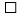  сброс промышленных, хозяйственно-бытовых, дренажных и других сточных
       вод в поверхностные водные объекты, водохозяйственные сооружения или рельеф
       местности;
       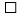  использование из части недр хозяйственно-питьевых и производственно-
       технических подземных вод с лимитами изъятия от пятидесяти до двух тысяч
       кубических метров в сутки;
       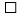  забор и (или) использование поверхностных вод с применением сооружений
       или технических устройств, указанных в пункте 1 статьи 66 Водного кодекса
       Республики Казахстан от 9 июля 2003 года (далее – Кодекс).
       1. Сведения о физическом или юридическом лице:
       1) Адрес заявителя _____________________________________________;
       (индекс, город, район, область, улица, № дома, телефон)
       2) Реквизиты заявителя __________________________________________;
       (для физических лиц – ИИН, для юридических лиц – БИН)
       3) фамилия, имя, отчество (при его наличии), контактный телефон лица,
ответственного за водопользование ____________________________________;
       4) кадастровый номер объекта недвижимости или инвентарный номер
технического устройства, при помощи которого осуществляется специальное
водопользование ____________________________________________________.
       2. Ситуационная схема мест забора и (или) использования поверхностных вод,
сброса сточных вод, источника подземных вод, с указанием координат представляется по
форме, согласно приложению 1 к настоящему заявлению.
       3. Цель водопользования ________________________________________
       4. Информация о водном объекте, используемом при специальном
водопользовании, заполняется по форме, согласно приложению 2 к настоящему
заявлению.
       5. Расчетный объем забора и (или) использования поверхностных вод,
сбрасываемых сточных вод, забираемых подземных вод представляется по форме,
согласно приложению 3 к настоящему заявлению (указывается отдельно для каждого вида
водопользования, за исключением физических и юридических лиц, осуществляющих
использование водных объектов для целей гидроэнергетики и регулирования стока).
       6. Удельные нормы водопотребления и водоотведения на единицу продукции и
данные об их согласовании с Комитетом по водным ресурсам Министерства сельского
хозяйства Республики Казахстан за исключением физических или юридических лиц,
осуществляющих изъятие водных ресурсов для водоподготовки и (или) доставки
водопотребителям для питьевых нужд, деятельность по регулированию поверхностного
стока при помощи подпорных гидротехнических сооружений, использование водных
объектов без изъятия из них водных ресурсов______________________________________
                                            (нормы, дата и срок согласования)
       7. Предполагаемые сроки начала и окончания водопользования:
       Дата начала водопользования " " 20 года
       Дата окончания водопользования " " 20 года
       8. Характеристика производственной деятельности водопользователя (объем
выпускаемой продукции, численность работников, обслуживаемого населения, мощность,
площади орошаемых участков) __________________________________________________
       9. Перечень вторичных водопользователей по форме, согласно приложению 4 к
настоящему заявлению (заявки на подачу или прием сточных вод прилагаются к
документам на получение разрешения на специальное водопользование).
       10. Данные ранее выданного разрешения на специальное водопользование (номер,
дата выдачи, кем выдано, срок действия, если таковые имеются у заявителя)
_________________________________________________
       11. Описание оборудования для учета использования вод, ведения режимных
наблюдений и лабораторных анализов (тип, марка, технические характеристики,
количество, области аккредитации лабораторий и так далее)
___________________________________________________________________
       12. Данные о разрешении на эмиссии в окружающую среду – при сбросе
очищенных промышленных, хозяйственно-бытовых, дренажных и других сточных вод, за
исключением сброса теплообменных (нормативно-чистых) вод
______________________________________________.
        (номер, срок действия разрешения)
       13. Данные санитарно-эпидемиологического заключения о соответствии
санитарно-эпидемиологическим требованиям – при заборе поверхностных и (или)
подземных вод для хозяйственно-питьевого водоснабжения
___________________________________________________________________
                          (номер, дата выдачи)
       14. Намерения заявителя в части обеспечения рационального использование
водных ресурсов и сокращения потерь воды (в соответствии со статьей 72 Кодекса)
________________________________________________
Заявитель
___________________________________________________________________
              (подпись) фамилия, имя, отчество (при его наличии)
Место печати (при его наличии)
" " 20 года
Заявление принято к рассмотрению " " 20 года
____________________________________________________________________
(подпись, фамилия, имя, отчество (при его наличии) лица, принявшего заявление)

                           СИТУАЦИОННАЯ СХЕМА
       мест забора и (или) использования поверхностных вод, сброса сточных вод,
                          источника подземных вод
                          Масштаб ________________
                                     (указать)
      Площадь земельного участка, обозначенная на ситуационной схеме угловыми
точками составляет _______ гектаров (квадратных километров).  Информация о водном объекте, используемом при специальном водопользовании
      Примечание:
* море – 10, река – 20, пересыхающая река – 21, озеро – 30, водохранилище пруд – 40,
водохранилище наливное – 40, магистральный канал – 50, магистральный трубопровод –
55, подземный водоносный горизонт – 60, шахта, рудник, карьер – 61, скважины
вертикального дренажа – 62, коллекторно-дренажная сеть – 70, коллекторы, не связанные
с речной сетью – 71, коллекторы, достигающие поверхностных водных объектов – 72,
земледельческие поля орошения – 80, накопители – 81, рельеф местности – 82, поля
фильтрации – 83, сеть водопровода – 90, сеть канализации – 91.
** ХП – хозяйственно-питьевые, ПР – производственные, СХ – сельскохозяйственное
водоснабжение, ОР – орошение регулярное, ОЛ – орошение лиманное, ОП – обводнение
пастбищ, ЗС – залив сенокосов, ПРХ – прудовое рыбное хозяйство, ПГ – поддержание
горизонтов в каналах, ПП – поддержание пластового давления, НВ – наполнение
наливных водохранилищ, ТВ – транзит воды, ПБ – передано без использования, ДБ –
передано другому бассейну, ДГ – передано другому государству, ПК – промывка каналов,
СП – санитарные попуски, ГЭ – гидроэнергетика, ПР – прочие.  Расчетный объем забора и (или) использования поверхностных вод, сбрасываемых
                   сточных вод, забираемых подземных вод
      Вид специального водопользования _____________________________________                          Перечень вторичных водопользователей
      В ________________________________________________________
              (полное наименование государственного органа)
       от ________________________________________________________
        (полное наименование физического или юридического лица)
       Адрес заявителя ___________________________________________
       (индекс, город, район, область, улица, № дома, телефон)
       Реквизиты заявителя ________________________________________
       (для физических лиц – ИИН, для юридических лиц – БИН)                                      ЗАЯВЛЕНИЕ
      Прошу ________________________________________________________,
                                      (цель заявления)
       в связи с ____________________________________________________________
                                (краткое обоснование)
       Согласен на использование сведений, составляющих охраняемую законом тайну,
содержащуюся в информационных системах.
Заявитель____________________________________________________________
(подпись) фамилия, имя, отчество (при наличии в документе, удостоверяющем личность)
Место печати (для юридических лиц)
" " 20 года
					© 2012. РГП на ПХВ «Институт законодательства и правовой информации Республики Казахстан» Министерства юстиции Республики Казахстан
				
      Заместитель Премьер-Министра
Республики Казахстан –
Министр сельского хозяйства
Республики Казахстан

А. Мырзахметов
Приложение 1
к приказу Заместителя
Премьер-Министра
Республики Казахстан –
Министра сельского
хозяйства Республики
Казахстан
от 15 марта 2017 года № 127Приложение к стандарту
государственной услуги
"Согласование размещения
предприятий и других
сооружений, а также условий
производства строительных и
других работ на водных
объектах, водоохранных
зонах и полосах"ФормаПриложение 2
к приказу Заместителя
Премьер-Министра
Республики Казахстан –
Министра сельского
хозяйства Республики
Казахстан
от 15 марта 2017 года № 127Приложение 1
к стандарту государственной
услуги "Согласование
удельных норм
водопотребления и
водоотведения"ФормаПриложение 3
к приказу Заместителя
Премьер-Министра
Республики Казахстан –
Министра сельского
хозяйства Республики
Казахстан
от 15 марта 2017 года № 127Приложение 5
к стандарту государственной
услуги "Согласование
удельных норм
водопотребления и
водоотведения"
Ку, шифр агроклиматических зон
Показатели
Оросительная норма нетто, кубический метр/гектар
Способы полива
Способы полива
Потери воды, кубический метр/гектар
Потери воды, кубический метр/гектар
Водопотребление, кубический метр/гектар
Водоотведение, кубический метр/гектар
Ку, шифр агроклиматических зон
Показатели
Оросительная норма нетто, кубический метр/гектар
Способы полива
Способы полива
при поливе
при транспортировке кубический метр/гектар
Водопотребление, кубический метр/гектар
Водоотведение, кубический метр/гектар
Ку, шифр агроклиматических зон
Показатели
Оросительная норма нетто, кубический метр/гектар
наименование
% от общей площади
при поливе
при транспортировке кубический метр/гектар
Водопотребление, кубический метр/гектар
Водоотведение, кубический метр/гектар
1. Водохозяйственный бассейн
1. Водохозяйственный бассейн
1. Водохозяйственный бассейн
1. Водохозяйственный бассейн
1. Водохозяйственный бассейн
1. Водохозяйственный бассейн
1. Водохозяйственный бассейн
1. Водохозяйственный бассейн
1. Водохозяйственный бассейн
1.1 Водохозяйственный район
1.1 Водохозяйственный район
1.1 Водохозяйственный район
1.1 Водохозяйственный район
1.1 Водохозяйственный район
1.1 Водохозяйственный район
1.1 Водохозяйственный район
1.1 Водохозяйственный район
1.1 Водохозяйственный район
Вегетационные поливы
Вегетационные поливы
Вегетационные поливы
Вегетационные поливы
Вегетационные поливы
Вегетационные поливы
Вегетационные поливы
Вегетационные поливы
Наименование и площадь сельскохозяйственных культур
Поверх
Наименование и площадь сельскохозяйственных культур
Дождевание
Наименование и площадь сельскохозяйственных культур
Капельное
Межвегетационные поливы
Межвегетационные поливы
Межвегетационные поливы
Межвегетационные поливы
Межвегетационные поливы
Межвегетационные поливы
Межвегетационные поливы
Межвегетационные поливы
Влагозарядковые
ПромывныеПриложение 4
к приказу Заместителя
Премьер-Министра
Республики Казахстан –
Министра сельского
хозяйства Республики
Казахстан
от 15 марта 2017 года № 127Приложение 1 к стандарту
государственной услуги
"Разрешение на специальное
водопользование"ФормаПриложение 1
к заявлению о выдаче
разрешения на специальное
водопользованиеФорма
Наименование места (или водного объекта) водозабора (водоотведения)
Площадь земельного участка, обозначенная на ситуационной схеме угловыми точками
№№ точек
Географические координаты
Географические координаты
Географические координаты
Географические координаты
Географические координаты
Географические координаты
Наименование места (или водного объекта) водозабора (водоотведения)
Площадь земельного участка, обозначенная на ситуационной схеме угловыми точками
№№ точек
долгота
долгота
долгота
широта
широта
широта
Наименование места (или водного объекта) водозабора (водоотведения)
Площадь земельного участка, обозначенная на ситуационной схеме угловыми точками
№№ точек
градус
минута
секунда
градус
минута
секунда
________гектар

________квадратный километр
1
________гектар

________квадратный километр
2
________гектар

________квадратный километр
...
________гектар

________квадратный километр
1
________гектар

________квадратный километр
2
________гектар

________квадратный километр
...
________гектар

________квадратный километр
1
________гектар

________квадратный километр
2
________гектар

________квадратный километр
...Приложение 2
к заявлению о выдаче
разрешения на специальное
водопользованиеФорма
№
Наименование водного объекта, основные гидрологические и гидрогеологические характеристики (при сбросе промышленных, хозяйственно-бытовых, дренажных и других сточных вод в водохозяйственные сооружения или рельеф местности указываются характеристики сооружений, предназначенных для сброса и приема данных вод)
Код источника* (приемника)
Вид специального водопользования
Вид (код)** использования
1
2
…Приложение 3
к заявлению о выдаче
разрешения на специальное
водопользованиеФорма
№
Месяцы
Кубический метр/сутки
Кубический метр/месяц
1
2
3
4
1
Январь
2
Февраль
3
Март
4
Апрель
5
Май
6
Июнь
7
Июль
8
Август
9
Сентябрь
10
Октябрь
11
Ноябрь
12
Декабрь
Итого в год, кубический метр/год
Итого в год, кубический метр/годПриложение 4
к заявлению о выдаче
разрешения на специальное
водопользованиеФорма
№
Наименование водопользователей
Код государственного учета использования вод (ГУИВ) водопользователя (при его наличии)
Расчетный объем (кубический метр/год)
Цель водопользования
Номер и дата договора
1
2
3
4
5
6
1
2
3
4
…
Итого в год, кубический метр/год
Итого в год, кубический метр/год
Итого в год, кубический метр/годПриложение 5
к приказу Заместителя
Премьер-Министра
Республики Казахстан –
Министра сельского
хозяйства Республики
Казахстан
от 15 марта 2017 года № 127Приложение 2
к стандарту государственной
услуги "Разрешение на
специальное
водопользование"Форма